	Женева, 3 июня 2010 годаУважаемая госпожа,
уважаемый господин,1	Как упоминается в Циркуляре 75 БСЭ от 25 ноября 2009 года, 3-я Исследовательская комиссия (ИК3) изучает тему международного мобильного роуминга. Краткое изложение обсуждений, состоявшихся в ходе собрания ИК3 17–21 мая 2010 года, приводится в Документе COM 3 – R 12, который будет вскоре опубликован. Во время собрания 17–21 мая 2010 года круг ведения работы в области международного мобильного роуминга был пересмотрен и в настоящее время включает следующее: 1)	продолжать определять недавние исследования, проведенные в рамках администраций (включая меры, принятые регуляторными органами) и отдельных регионов, по процедурам начисления платы за международный мобильный роуминг; 2)	продолжать определять изменения на рынке, которые произошли в рамках администраций, регионов и в мире и которые способствовали снижению расценок на роуминг для потребителей;3)	изучать возможное воздействие нормативно-правовых баз и соглашений, касающихся международного мобильного роуминга, между администрациями и регионами, а также представить отчет по этому вопросу собранию ИК3, которое состоится в марте 2011 года; 4)	рассмотреть необходимость рассылки на ежегодной основе вопросника для сбора информации по вопросам, касающимся международного мобильного роуминга, в частности расценок на входящие и исходящие вызовы, а также такс, применяемых к услугам международного мобильного роуминга; 5)	сотрудничать с БРЭ в отношении сбора информации и изучить возможность сотрудничества с БРЭ по этому вопросу; 6)	рассмотреть вопрос о разработке Рекомендации, добавления к существующей Рекомендации и/или руководящих указаний, принимая во внимание Документ COM 3-C 49, представленный Группой африканских стран, и пункт 6 Документа TD 10 (WP2/3). Решение о соответствующем подходе будет принято к собранию ИК3, которое состоится в марте 2011 года;7)	в этом круге ведения признается, что в настоящее время проводится работа в рамках других организаций, – например в Организации экономического сотрудничества и развития (ОЭСР), Органе европейских регуляторных органов электронных средств связи (BEREC), Рабочей группе по электросвязи Азиатско-Тихоокеанского экономического сотрудничества (APECTEL), Азиатско-Тихоокеанском сообществе электросвязи (АТСЭ), инициативе Iniciativa para la Integración de la Infraestructura Regional Suramericana (IIRSA), Африканском союзе электросвязи (АСЭ), Межамериканской комиссии по электросвязи (СИТЕЛ), Ассоциации регуляторных органов в области связи юга Африки (CRASA), Ассамблее регуляторных органов электросвязи западноафриканских стран (WATRA) и Лиге арабских государств (с AREGNET), – и такая работа должна учитываться Группой Докладчика, как только информация о ней становится доступной в течение этого исследовательского периода; 8)	продолжать взаимодействовать с Ассоциацией GSM в связи с данным исследованием; 9)	регулярно представлять собраниям ИК3 отчеты о результатах этого исследования, в том числе любые обновления по пунктам 1–8. 	Это исследование должно проводиться в тесном сотрудничестве с региональными группами ИК3 и, если это оправдано, с другими региональными группами, и мы призываем их вносить свои вклады на основе этого круга ведения. 2	Цель настоящего Циркуляра состоит в том, чтобы проинформировать членов МСЭ о работе, проводимой ИК3, и предложить им представлять информацию по этим инициативам, видам деятельности и планам, касающимся данной темы, которые могут помочь работе ИК3. В частности, в соответствии с приведенным выше кругом ведения, ИК3 приветствовала бы информацию о: •	недавних исследованиях, проведенных в рамках администраций (включая меры, принятые регуляторными органами) и отдельных регионов, по процедурам начисления платы за международный мобильный роуминг;•	изменениях на рынке, которые произошли в рамках администраций, регионов и в мире и которые способствовали снижению расценок на роуминг для потребителей;•	возможном воздействии нормативно-правовых баз и соглашений, касающихся международного мобильного роуминга, между администрациями и регионами. 3	Хотел бы подчеркнуть большое значение для этой работы вкладов от членов МСЭ, и поэтому рассчитываю на ваше активное сотрудничество. 4	Был бы признателен вам за любую соответствующую информацию, направленную в БСЭ не позднее 30 сентября 2010 года.5	Ответы (защищенные TIES) будут опубликованы, если только в источнике не будет указано, что ответ не должен публиковаться. Конфиденциальные ответы будут обобщаться БСЭ. 6	Любые запросы о предоставлении более подробной информации или разъяснений по поводу настоящего вопросника следует направлять в мой адрес, предпочтительно по электронной почте: tsbsg3@itu.int. Заранее благодарю вас за сотрудничество. С уважением,Малколм Джонсон
Директор Бюро
стандартизации электросвязиБюро стандартизации 
электросвязи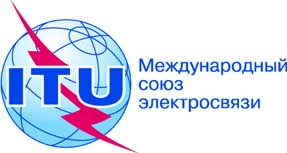 Осн.:Циркуляр 121 БСЭCOM 3/RH–	Администрациям Государств – Членов СоюзаТел.:Факс:
Эл. почта:+41 22 730 5887
+41 22 730 5853
tsbsg3@itu.intКопии:–	Членам Сектора МСЭ-Т–	Ассоциированным членам МСЭ-Т–	Председателю и заместителям председателя 3-й Исследовательской комиссии–	Директору Бюро развития электросвязи–	Директору Бюро радиосвязиПредмет:Работа 3-й Исследовательской комиссии в области международного 
мобильного роумингаДействия:Просьба прислать ответ до 30 сентября 2010 года